SEED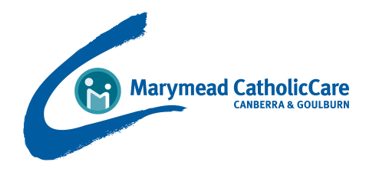 Referral FormSupporting Early Intervention for Eating Disorders Program (SEED) is a rapid early intervention service offering innovative, evidence-based treatment for 16 year-olds and older with an eating disorder of up to 3 years duration or no previous treatment. 
SEED provides a holistic, proactive, and optimistic approach. Using early access to the right treatment at the right time, SEED provides emerging adults and their families a pathway to full recovery from an ED. The SEED service model includes a rapid response to referrals, a holistic and non-stigmatising assessment, followed quickly by an evidence-based treatment plan tailored to the individual.
Evidence shows that fast detection and early treatment of EDs are crucial in promoting a full recovery. It is always worth referring early. SEED supports referrals from the Clinical Hub, schools, GPs and individuals. For more information, please call us on 02 6163 7600 or seedadmin@mccg.org.au Supporting Early Intervention for Eating Disorders Program (SEED) is a rapid early intervention service offering innovative, evidence-based treatment for 16 year-olds and older with an eating disorder of up to 3 years duration or no previous treatment. 
SEED provides a holistic, proactive, and optimistic approach. Using early access to the right treatment at the right time, SEED provides emerging adults and their families a pathway to full recovery from an ED. The SEED service model includes a rapid response to referrals, a holistic and non-stigmatising assessment, followed quickly by an evidence-based treatment plan tailored to the individual.
Evidence shows that fast detection and early treatment of EDs are crucial in promoting a full recovery. It is always worth referring early. SEED supports referrals from the Clinical Hub, schools, GPs and individuals. For more information, please call us on 02 6163 7600 or seedadmin@mccg.org.au Supporting Early Intervention for Eating Disorders Program (SEED) is a rapid early intervention service offering innovative, evidence-based treatment for 16 year-olds and older with an eating disorder of up to 3 years duration or no previous treatment. 
SEED provides a holistic, proactive, and optimistic approach. Using early access to the right treatment at the right time, SEED provides emerging adults and their families a pathway to full recovery from an ED. The SEED service model includes a rapid response to referrals, a holistic and non-stigmatising assessment, followed quickly by an evidence-based treatment plan tailored to the individual.
Evidence shows that fast detection and early treatment of EDs are crucial in promoting a full recovery. It is always worth referring early. SEED supports referrals from the Clinical Hub, schools, GPs and individuals. For more information, please call us on 02 6163 7600 or seedadmin@mccg.org.au Supporting Early Intervention for Eating Disorders Program (SEED) is a rapid early intervention service offering innovative, evidence-based treatment for 16 year-olds and older with an eating disorder of up to 3 years duration or no previous treatment. 
SEED provides a holistic, proactive, and optimistic approach. Using early access to the right treatment at the right time, SEED provides emerging adults and their families a pathway to full recovery from an ED. The SEED service model includes a rapid response to referrals, a holistic and non-stigmatising assessment, followed quickly by an evidence-based treatment plan tailored to the individual.
Evidence shows that fast detection and early treatment of EDs are crucial in promoting a full recovery. It is always worth referring early. SEED supports referrals from the Clinical Hub, schools, GPs and individuals. For more information, please call us on 02 6163 7600 or seedadmin@mccg.org.au Supporting Early Intervention for Eating Disorders Program (SEED) is a rapid early intervention service offering innovative, evidence-based treatment for 16 year-olds and older with an eating disorder of up to 3 years duration or no previous treatment. 
SEED provides a holistic, proactive, and optimistic approach. Using early access to the right treatment at the right time, SEED provides emerging adults and their families a pathway to full recovery from an ED. The SEED service model includes a rapid response to referrals, a holistic and non-stigmatising assessment, followed quickly by an evidence-based treatment plan tailored to the individual.
Evidence shows that fast detection and early treatment of EDs are crucial in promoting a full recovery. It is always worth referring early. SEED supports referrals from the Clinical Hub, schools, GPs and individuals. For more information, please call us on 02 6163 7600 or seedadmin@mccg.org.au Supporting Early Intervention for Eating Disorders Program (SEED) is a rapid early intervention service offering innovative, evidence-based treatment for 16 year-olds and older with an eating disorder of up to 3 years duration or no previous treatment. 
SEED provides a holistic, proactive, and optimistic approach. Using early access to the right treatment at the right time, SEED provides emerging adults and their families a pathway to full recovery from an ED. The SEED service model includes a rapid response to referrals, a holistic and non-stigmatising assessment, followed quickly by an evidence-based treatment plan tailored to the individual.
Evidence shows that fast detection and early treatment of EDs are crucial in promoting a full recovery. It is always worth referring early. SEED supports referrals from the Clinical Hub, schools, GPs and individuals. For more information, please call us on 02 6163 7600 or seedadmin@mccg.org.au Supporting Early Intervention for Eating Disorders Program (SEED) is a rapid early intervention service offering innovative, evidence-based treatment for 16 year-olds and older with an eating disorder of up to 3 years duration or no previous treatment. 
SEED provides a holistic, proactive, and optimistic approach. Using early access to the right treatment at the right time, SEED provides emerging adults and their families a pathway to full recovery from an ED. The SEED service model includes a rapid response to referrals, a holistic and non-stigmatising assessment, followed quickly by an evidence-based treatment plan tailored to the individual.
Evidence shows that fast detection and early treatment of EDs are crucial in promoting a full recovery. It is always worth referring early. SEED supports referrals from the Clinical Hub, schools, GPs and individuals. For more information, please call us on 02 6163 7600 or seedadmin@mccg.org.au Supporting Early Intervention for Eating Disorders Program (SEED) is a rapid early intervention service offering innovative, evidence-based treatment for 16 year-olds and older with an eating disorder of up to 3 years duration or no previous treatment. 
SEED provides a holistic, proactive, and optimistic approach. Using early access to the right treatment at the right time, SEED provides emerging adults and their families a pathway to full recovery from an ED. The SEED service model includes a rapid response to referrals, a holistic and non-stigmatising assessment, followed quickly by an evidence-based treatment plan tailored to the individual.
Evidence shows that fast detection and early treatment of EDs are crucial in promoting a full recovery. It is always worth referring early. SEED supports referrals from the Clinical Hub, schools, GPs and individuals. For more information, please call us on 02 6163 7600 or seedadmin@mccg.org.au Supporting Early Intervention for Eating Disorders Program (SEED) is a rapid early intervention service offering innovative, evidence-based treatment for 16 year-olds and older with an eating disorder of up to 3 years duration or no previous treatment. 
SEED provides a holistic, proactive, and optimistic approach. Using early access to the right treatment at the right time, SEED provides emerging adults and their families a pathway to full recovery from an ED. The SEED service model includes a rapid response to referrals, a holistic and non-stigmatising assessment, followed quickly by an evidence-based treatment plan tailored to the individual.
Evidence shows that fast detection and early treatment of EDs are crucial in promoting a full recovery. It is always worth referring early. SEED supports referrals from the Clinical Hub, schools, GPs and individuals. For more information, please call us on 02 6163 7600 or seedadmin@mccg.org.au Supporting Early Intervention for Eating Disorders Program (SEED) is a rapid early intervention service offering innovative, evidence-based treatment for 16 year-olds and older with an eating disorder of up to 3 years duration or no previous treatment. 
SEED provides a holistic, proactive, and optimistic approach. Using early access to the right treatment at the right time, SEED provides emerging adults and their families a pathway to full recovery from an ED. The SEED service model includes a rapid response to referrals, a holistic and non-stigmatising assessment, followed quickly by an evidence-based treatment plan tailored to the individual.
Evidence shows that fast detection and early treatment of EDs are crucial in promoting a full recovery. It is always worth referring early. SEED supports referrals from the Clinical Hub, schools, GPs and individuals. For more information, please call us on 02 6163 7600 or seedadmin@mccg.org.au Supporting Early Intervention for Eating Disorders Program (SEED) is a rapid early intervention service offering innovative, evidence-based treatment for 16 year-olds and older with an eating disorder of up to 3 years duration or no previous treatment. 
SEED provides a holistic, proactive, and optimistic approach. Using early access to the right treatment at the right time, SEED provides emerging adults and their families a pathway to full recovery from an ED. The SEED service model includes a rapid response to referrals, a holistic and non-stigmatising assessment, followed quickly by an evidence-based treatment plan tailored to the individual.
Evidence shows that fast detection and early treatment of EDs are crucial in promoting a full recovery. It is always worth referring early. SEED supports referrals from the Clinical Hub, schools, GPs and individuals. For more information, please call us on 02 6163 7600 or seedadmin@mccg.org.au Date of Referral Date of Referral Referrer (If Applicable)Referrer (If Applicable)Name: Name: Name: Name: Name: Name: Name: Name: Name: Referrer (If Applicable)Referrer (If Applicable)Organisation (if applicable):Organisation (if applicable):Organisation (if applicable):Organisation (if applicable):Organisation (if applicable):Organisation (if applicable):Organisation (if applicable):Organisation (if applicable):Organisation (if applicable):Referrer (If Applicable)Referrer (If Applicable)Relationship to person being referred: Relationship to person being referred: Relationship to person being referred: Relationship to person being referred: Relationship to person being referred: Relationship to person being referred: Relationship to person being referred: Relationship to person being referred: Relationship to person being referred: Referrer contact details Referrer contact details Phone: Phone: Phone: Phone: Email: Email: Email: Email: Email: CLIENT DETAILSCLIENT DETAILSCLIENT DETAILSCLIENT DETAILSCLIENT DETAILSCLIENT DETAILSCLIENT DETAILSCLIENT DETAILSCLIENT DETAILSCLIENT DETAILSCLIENT DETAILSFull name of person being referredFull name of person being referredDate of birthDate of birthGender: Gender: Gender: Gender: Gender: Cultural IdentityCultural IdentityAboriginal/ Torres Strait Islander: YES/ NOAboriginal/ Torres Strait Islander: YES/ NOAboriginal/ Torres Strait Islander: YES/ NOAboriginal/ Torres Strait Islander: YES/ NOAboriginal/ Torres Strait Islander: YES/ NOContact details of person being referredContact details of person being referredPhone: Phone: Phone: Phone: Email:Email:Email:Email:Email:Contact details of person being referredContact details of person being referredAddress:Address:Address:Address:Address:Address:Address:Address:Address:Parent/Guardian/ Next of Kin details (if applicable)Parent/Guardian/ Next of Kin details (if applicable)Name:Name:Name:Name:Name:Name:Name:Name:Name:Parent/Guardian/ Next of Kin details (if applicable)Parent/Guardian/ Next of Kin details (if applicable)Relationship:Relationship:Relationship:Relationship:Relationship:Relationship:Relationship:Relationship:Relationship:Parent/Guardian/ Next of Kin details (if applicable)Parent/Guardian/ Next of Kin details (if applicable)Phone:Phone:Phone:Phone:Email:Email:Email:Email:Email:REFERRAL DETAILSREFERRAL DETAILSREFERRAL DETAILSREFERRAL DETAILSREFERRAL DETAILSREFERRAL DETAILSREFERRAL DETAILSREFERRAL DETAILSREFERRAL DETAILSREFERRAL DETAILSREFERRAL DETAILSEating Disorder Symptoms  Eating Disorder Symptoms  Please Tick where applicable: □  Restricted Eating         Please Tick where applicable: □  Restricted Eating         Please Tick where applicable: □  Restricted Eating          Duration of Symptoms  Duration of Symptoms  Duration of Symptoms  Duration of Symptoms Frequency of symptomsFrequency of symptomsEating Disorder Symptoms  Eating Disorder Symptoms  □  Binge Eating□  Binge Eating□  Binge EatingEating Disorder Symptoms  Eating Disorder Symptoms  □  Vomiting □  Vomiting □  Vomiting Eating Disorder Symptoms  Eating Disorder Symptoms  □  Laxative Use□  Laxative Use□  Laxative UseEating Disorder Symptoms  Eating Disorder Symptoms  □  Excessive Exercise□  Excessive Exercise□  Excessive ExerciseEating Disorder Symptoms  Eating Disorder Symptoms  □  Other □  Other □  Other Are other professionals/services currently involved? If so, please listAre other professionals/services currently involved? If so, please listProfessional/Service NameProfessional/Service NameProfessional/Service NameContact Details (email and phone)Contact Details (email and phone)Contact Details (email and phone)Contact Details (email and phone)Contact Details (email and phone)Consent to be contacted by CatholicCareAre other professionals/services currently involved? If so, please listAre other professionals/services currently involved? If so, please list□  Yes          □  NoHas the person received treatment for their eating Disorder in the past? Has the person received treatment for their eating Disorder in the past?  □  Yes          □  No □  Yes          □  No □  Yes          □  No □  Yes          □  No □  Yes          □  No □  Yes          □  No □  Yes          □  No □  Yes          □  No □  Yes          □  NoMedical Practitioner/
GP Details
Medical Practitioner/
GP Details
Name: Practice:                                                               Contact Details: Please note, treatment guidelines recommend that all patients with an eating disorder have ongoing engagement with a Medical PractitionerName: Practice:                                                               Contact Details: Please note, treatment guidelines recommend that all patients with an eating disorder have ongoing engagement with a Medical PractitionerName: Practice:                                                               Contact Details: Please note, treatment guidelines recommend that all patients with an eating disorder have ongoing engagement with a Medical PractitionerName: Practice:                                                               Contact Details: Please note, treatment guidelines recommend that all patients with an eating disorder have ongoing engagement with a Medical PractitionerName: Practice:                                                               Contact Details: Please note, treatment guidelines recommend that all patients with an eating disorder have ongoing engagement with a Medical PractitionerName: Practice:                                                               Contact Details: Please note, treatment guidelines recommend that all patients with an eating disorder have ongoing engagement with a Medical PractitionerName: Practice:                                                               Contact Details: Please note, treatment guidelines recommend that all patients with an eating disorder have ongoing engagement with a Medical PractitionerName: Practice:                                                               Contact Details: Please note, treatment guidelines recommend that all patients with an eating disorder have ongoing engagement with a Medical PractitionerName: Practice:                                                               Contact Details: Please note, treatment guidelines recommend that all patients with an eating disorder have ongoing engagement with a Medical PractitionerAnthropometry Details (if known):

Anthropometry Details (if known):

Anthropometry Details (if known):

Current weight:_________ kg                Current height: _________ cm                
BMI: _________ kg/m2  
Total weight:  □ loss  □ gain    _________kg  
Over what time frame:  ________  □ weeks      □ months 
Is weight (loss/gain) still occurring: □ Yes □ No                           
If yes, at what rate per week:________ kgCurrent weight:_________ kg                Current height: _________ cm                
BMI: _________ kg/m2  
Total weight:  □ loss  □ gain    _________kg  
Over what time frame:  ________  □ weeks      □ months 
Is weight (loss/gain) still occurring: □ Yes □ No                           
If yes, at what rate per week:________ kgCurrent weight:_________ kg                Current height: _________ cm                
BMI: _________ kg/m2  
Total weight:  □ loss  □ gain    _________kg  
Over what time frame:  ________  □ weeks      □ months 
Is weight (loss/gain) still occurring: □ Yes □ No                           
If yes, at what rate per week:________ kgCurrent weight:_________ kg                Current height: _________ cm                
BMI: _________ kg/m2  
Total weight:  □ loss  □ gain    _________kg  
Over what time frame:  ________  □ weeks      □ months 
Is weight (loss/gain) still occurring: □ Yes □ No                           
If yes, at what rate per week:________ kgCurrent weight:_________ kg                Current height: _________ cm                
BMI: _________ kg/m2  
Total weight:  □ loss  □ gain    _________kg  
Over what time frame:  ________  □ weeks      □ months 
Is weight (loss/gain) still occurring: □ Yes □ No                           
If yes, at what rate per week:________ kgCurrent weight:_________ kg                Current height: _________ cm                
BMI: _________ kg/m2  
Total weight:  □ loss  □ gain    _________kg  
Over what time frame:  ________  □ weeks      □ months 
Is weight (loss/gain) still occurring: □ Yes □ No                           
If yes, at what rate per week:________ kgCurrent weight:_________ kg                Current height: _________ cm                
BMI: _________ kg/m2  
Total weight:  □ loss  □ gain    _________kg  
Over what time frame:  ________  □ weeks      □ months 
Is weight (loss/gain) still occurring: □ Yes □ No                           
If yes, at what rate per week:________ kgCurrent weight:_________ kg                Current height: _________ cm                
BMI: _________ kg/m2  
Total weight:  □ loss  □ gain    _________kg  
Over what time frame:  ________  □ weeks      □ months 
Is weight (loss/gain) still occurring: □ Yes □ No                           
If yes, at what rate per week:________ kgPlease note SEED is not a crisis service, if this is a Medical Emergency please call 000. If it is a Mental Health Crisis please call Access Mental Health on 1800 629 354Please note SEED is not a crisis service, if this is a Medical Emergency please call 000. If it is a Mental Health Crisis please call Access Mental Health on 1800 629 354Please note SEED is not a crisis service, if this is a Medical Emergency please call 000. If it is a Mental Health Crisis please call Access Mental Health on 1800 629 354Please note SEED is not a crisis service, if this is a Medical Emergency please call 000. If it is a Mental Health Crisis please call Access Mental Health on 1800 629 354Please note SEED is not a crisis service, if this is a Medical Emergency please call 000. If it is a Mental Health Crisis please call Access Mental Health on 1800 629 354Please note SEED is not a crisis service, if this is a Medical Emergency please call 000. If it is a Mental Health Crisis please call Access Mental Health on 1800 629 354Please note SEED is not a crisis service, if this is a Medical Emergency please call 000. If it is a Mental Health Crisis please call Access Mental Health on 1800 629 354Please note SEED is not a crisis service, if this is a Medical Emergency please call 000. If it is a Mental Health Crisis please call Access Mental Health on 1800 629 354Please note SEED is not a crisis service, if this is a Medical Emergency please call 000. If it is a Mental Health Crisis please call Access Mental Health on 1800 629 354Please note SEED is not a crisis service, if this is a Medical Emergency please call 000. If it is a Mental Health Crisis please call Access Mental Health on 1800 629 354Please note SEED is not a crisis service, if this is a Medical Emergency please call 000. If it is a Mental Health Crisis please call Access Mental Health on 1800 629 354Additional information which may be of assistance:
(i.e Mental Health, Drug and alcohol, medical diagnosis, current living arrangements, school/university)Additional information which may be of assistance:
(i.e Mental Health, Drug and alcohol, medical diagnosis, current living arrangements, school/university)Additional information which may be of assistance:
(i.e Mental Health, Drug and alcohol, medical diagnosis, current living arrangements, school/university)Additional information which may be of assistance:
(i.e Mental Health, Drug and alcohol, medical diagnosis, current living arrangements, school/university)CONSENTCONSENTCONSENTCONSENTCONSENTCONSENTCONSENTCONSENTCONSENTCONSENTCONSENTDoes the person being referred consent to being contacted by CatholicCare to discuss the referral further?		Does the person being referred consent to being contacted by CatholicCare to discuss the referral further?		Does the person being referred consent to being contacted by CatholicCare to discuss the referral further?		Does the person being referred consent to being contacted by CatholicCare to discuss the referral further?		Does the person being referred consent to being contacted by CatholicCare to discuss the referral further?		Does the person being referred consent to being contacted by CatholicCare to discuss the referral further?		Does the person being referred consent to being contacted by CatholicCare to discuss the referral further?		Does the person being referred consent to being contacted by CatholicCare to discuss the referral further?		□  Yes          □  No□  Yes          □  No□  Yes          □  NoIf the person does not meet the criteria for SEED, would they wish for the referral to be forward to the Eating Disorders Clinical Hub? If the person does not meet the criteria for SEED, would they wish for the referral to be forward to the Eating Disorders Clinical Hub? If the person does not meet the criteria for SEED, would they wish for the referral to be forward to the Eating Disorders Clinical Hub? If the person does not meet the criteria for SEED, would they wish for the referral to be forward to the Eating Disorders Clinical Hub? If the person does not meet the criteria for SEED, would they wish for the referral to be forward to the Eating Disorders Clinical Hub? If the person does not meet the criteria for SEED, would they wish for the referral to be forward to the Eating Disorders Clinical Hub? If the person does not meet the criteria for SEED, would they wish for the referral to be forward to the Eating Disorders Clinical Hub? If the person does not meet the criteria for SEED, would they wish for the referral to be forward to the Eating Disorders Clinical Hub? □  Yes          □  No□  Yes          □  No□  Yes          □  NoReferrer’s signatureDatePlease email the completed referral form to: seedadmin@mccg.org.au To speak with one of our team you can call us on 02 6163 7600.Please email the completed referral form to: seedadmin@mccg.org.au To speak with one of our team you can call us on 02 6163 7600.Please email the completed referral form to: seedadmin@mccg.org.au To speak with one of our team you can call us on 02 6163 7600.Please email the completed referral form to: seedadmin@mccg.org.au To speak with one of our team you can call us on 02 6163 7600.Please email the completed referral form to: seedadmin@mccg.org.au To speak with one of our team you can call us on 02 6163 7600.Please email the completed referral form to: seedadmin@mccg.org.au To speak with one of our team you can call us on 02 6163 7600.Please email the completed referral form to: seedadmin@mccg.org.au To speak with one of our team you can call us on 02 6163 7600.Please email the completed referral form to: seedadmin@mccg.org.au To speak with one of our team you can call us on 02 6163 7600.Please email the completed referral form to: seedadmin@mccg.org.au To speak with one of our team you can call us on 02 6163 7600.Please email the completed referral form to: seedadmin@mccg.org.au To speak with one of our team you can call us on 02 6163 7600.Please email the completed referral form to: seedadmin@mccg.org.au To speak with one of our team you can call us on 02 6163 7600.